8 класРобота № 11. Розв’яжіть рівняння.2. Знайти найменше натуральне число, сума цифр якого дорівнює .3. Чи можна вивезти 50 каменів вагою 370, 372, 374, ...,  на семи тритонних вантажівках?4. Із вершини  трикутника  опущені перпендикуляри  і  на бісектриси зовнішніх кутів при вершинах  і . Доведіть, що .Відповіді:8.1. Відповідь.. Вказівка. Після скорочення врахуйте, що .8.2. Відповідь.  (всього  дев’ятки). Вказівка. Щоб число було найменшим треба, щоб його кількість цифр була найменшою, тобто самі цифри – найбільш можливими.8.3. Відповідь. Ні, неможна. Вказівка. Якщо це можна зробити, то хоча б одну вантажівку потрібно буде завантажити принаймні 8 каменями (бо ). Але навіть самих легких 8 каменів мають сумарну вагу  кг т. Протиріччя.8.4. Вказівка. Продовжити відрізки  і  до перетину з прямою  у точках  і . Відрізок  буде середньою лінією в трикутнику .Робота № 2Оксана у 27 років мала трьох синів різного віку ( вік кожної дитини – натуральне число). Минуло 10 років, і її вік дорівнює сумарному віку її трьох синів. Скільки років нині синам Оксани?Побудуйте графік функції .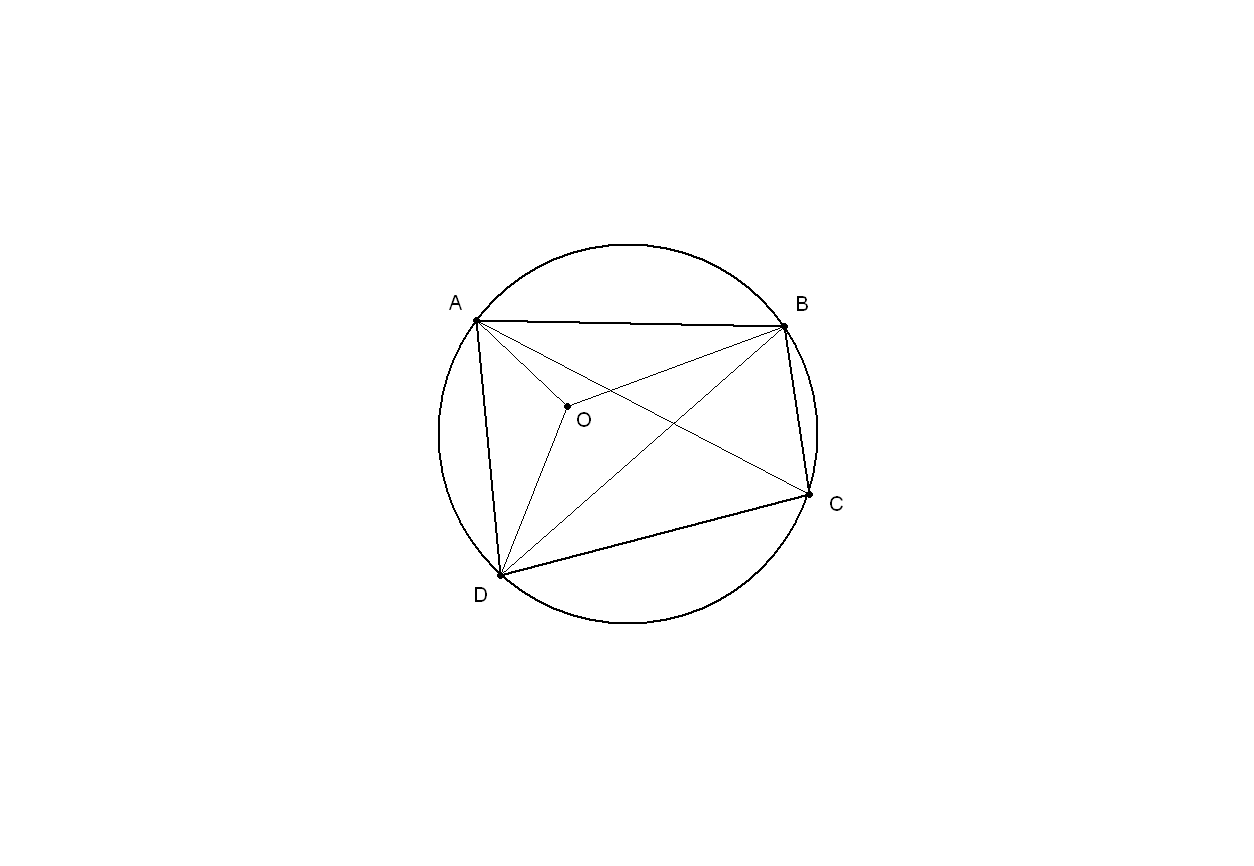 При яких значеннях а рівняння має один корінь.На малюнку зображено вписаний у коло чотирикутник ABCD, у якому , ,  і . Знайдіть .Знайдіть останні дві цифри числа 212013 – 112013.Нехай, коли Оксані було 27, її синам було x, y та z років. Тоді, виходячи з умови задачі, можемо записати таку рівність: 37 = (х + 10) + (у + 10) ++ (z + 10), або x + y + z =7. Тепер треба знайти попарно різні натуральні числа x, y, z, сума яких дорівнює 7. Шляхом перебору легко переконатись, що єдині такі три числа – це1, 2 і 4, тому нині синам 11, 12 і 14 років.Відповідь:11, 12 та 14 років. х≠2, у = 1 якщо х > 2 і у = – 1,якщо х < 2. має один корінь, якщо а= – 9, або а = –3, або а=0., . Тоді . Отже, бісектриса і точка  є точкою перетину бісектрис в . Тоді бісектриса і .Відповідь: .Якщо підносити 21 до степеня, то 21,41,61,81,01,21,… – можливі останні дві цифри. Аналогічно, якщо підносити 11 до степеня, то 11,21,31,41,51,61,71,81,91,01.11,… – можливі останні дві цифри. Отже, число 212013 буде закінчуватись на 61, а число 112013 буде закінчуватись на 31, тому число  буде закінчуватись на 30.Відповідь: 30.Робота № 3 У простому двоцифровому числі цифра одиниць на 2 більша за цифру десятків. Якщо до цього числа додати 9, то одержана сума буде більшою за 50, але меншою від 97. Знайти це число.У прямокутному трикутнику катет завдовжки 12см прилягає до кута  Знайти довжину бісектриси другого гострого кута трикутника.Із полудня до опівночі Вчений Кіт сидить під дубом, а з опівночі до полудня розповідає казки. На дубі він повісив плакат: «Через годину я буду робити те ж саме, що робив дві години назад». Скільки годин на добу цей надпис правильний? Відповідь обґрунтуйте.Довести, що    ділиться на 6 при будь яких натуральних  значеннях m,n і   .Є розчин солі певної концентрації. Після випаровування з розчину  1л  води  його концентрація зросла на 0,05%, а після того як отриманий розчин розбавили 39 літрами води , концентрація зменшилась у 3 рази. Якою була початкова концентрація розчину? ( розчину має об’єм 1л)Відповіді:79.  Вказівка  Нехай задане число , якщо , то , <<, <<, тоді , . Серед чисел 46, 57, 68, 79 тільки 79 є простим. Відповідь: 8см.  Вказівка.  Нехай в , бісектриса кута В, тобто , тоді рівнобічний і . З  тому см, см, см    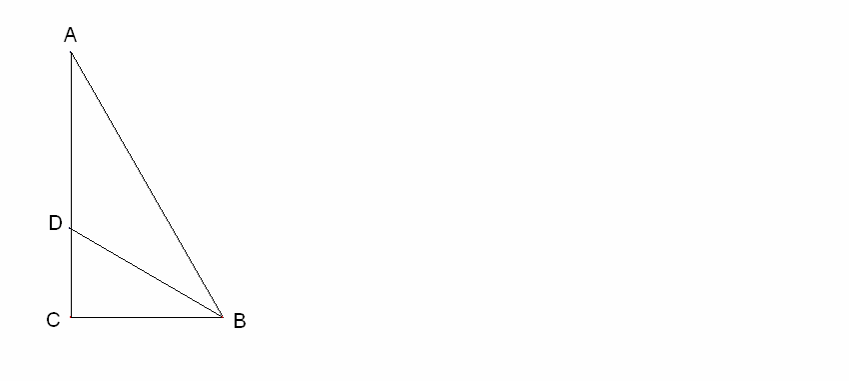  годин. Вказівка З’ясуємо проміжки часу, протягом яких надпис хибний. Вони починаються за годину до того моменту, коли Кіт змінює вид діяльності, і продовжуються ще дві години після цього моменту. Таким чином, надпис буде хибним з 11-ти годин до 14-ти годин і з 23-ох годин до 2-ох годин, тобто 6 годин на добу. В інший час надпис буде правильним, тобто це буде відбуватися протягом 18-ти годин на добу.Вказівка:     , .Даний вираз ділиться на 6,  якщо він ділиться на 2 і на 3.Доведемо,що вираз ділиться на 2:а)  m і n- парні, тоді очевидно.б)  m і n- непарні, тоді  (m- n) або   (m+n)  є парними.   в)  m- парне , n- непарне або навпаки, тоді  mn- парне.      Доведемо,що вираз ділиться на 3:а)  якщо m і n діляться на 3, то подільність очевидна.б)  якщо числа m і n при діленні на 3 мають однакові остачі: 1; 2; або 3, то .   в)  якщо при діленні на 3 у чисел m, n різні остачі: 1 і 2, 2 і 1  відповідно, то  .      0,9%. Вказівка:    Нехай об’єм розчину m л,  його концентрація х%,  - кг маса солі. Після випаровування: об’єм розчину (m-1)л , а його концентрація .За умовою  Коли  розчин розбавили, то отримали   л- об’єм розчину, кількість солі- кг. Відповідь: 0,9%.